SALLE LAMARQUE CANDO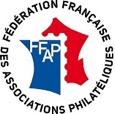 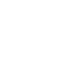 Esplanade du Midou 40000 Mont de MarsanBOURSE MULTI COLLECTIONS 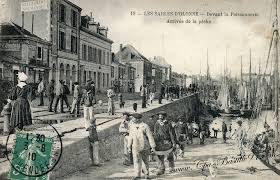 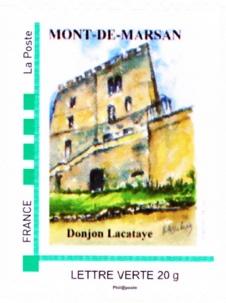 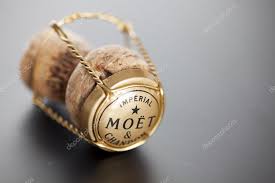       DIMANCHE 17 MARS 2019De 8H00 à 17H00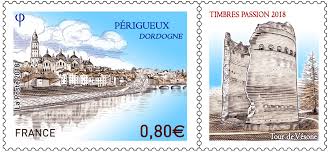 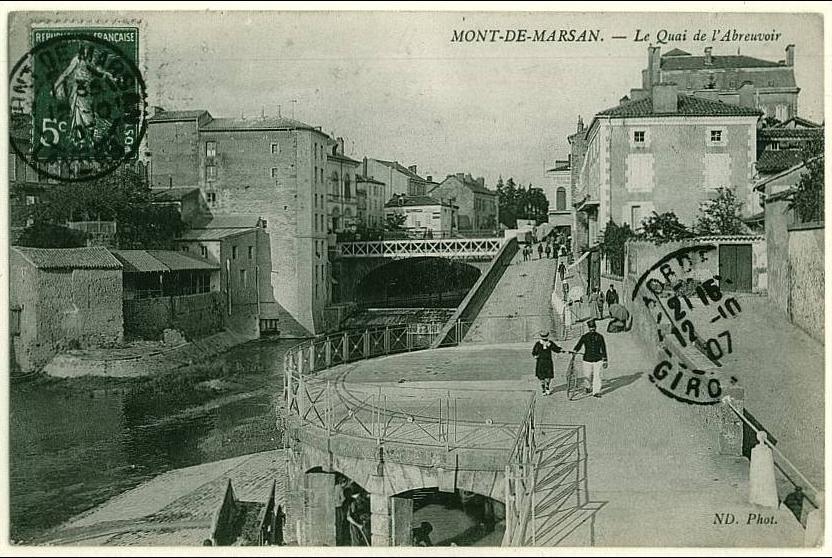 Entrée et Parking gratuits / Boissons et SandwichsOrganisation : Cercle  Philatelique et Cartophile  MontoisRenseignements :06 75 97 28 70     cpcm509@gmail.com